САНАТОРНО-КУРОРТНАЯ ПУТЕВКА  от 12 дней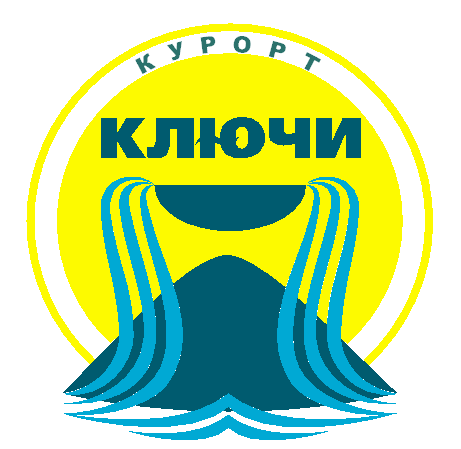                             КУРОРТ  КЛЮЧИ на период с 29 августа 2022 по 28 декабря 2022 Цена 1 сутки с человека в руб.Комплекс услуг, входящих в стоимость санаторно-курортной путевки:ЛЕЧЕНИЕ в соответствии со стандартом и стоимостью, заложенной в цену путевки.ПРОЖИВАНИЕ в соответствии с выбранной категорией.ПИТАНИЕ 3-разовое согласно выбранной категории (заказное меню, шведский стол, ресторан)	На курорте установлен единый расчетный час – 09.00 часов текущих суток по местному времени даты заезда, выезд до 08.00. Возможен ранний заезд накануне дня начала действия путевки после 16.00. В этом случае ужин переносится с последнего дня, указанного в путевке. Выезд осуществляется до 14.00 в последний день, указанный в путевке. 	Детская путевка действует от 4 до 13 лет. Проживание детей до 3-х лет включительно - бесплатное, без предоставления отдельного спального места, питания и лечения.	Расчет стоимости производится по действующему на дату заезда прейскуранту. В случае, если путевка охватывает разные ценовые периоды, перерасчет производится по количеству дней используемые в каждом периоде.БУДЕМ РАДЫ ВИДЕТЬ ВАС  У НАС НА КУРОРТЕ КЛЮЧИ!По вопросам приобретения путевок обращаться: 8(800) 777-47-35, 8-342-205 83 98 звонок по России бесплатный. ЗАО «Курорт Ключи» тел./ факс (34275) 33-329www.spa-kluchi.ru  E-mail: kluchi-putevka@mail.ruПочтовый адрес: 617566, Пермский край, Суксунский район, с. Ключи, ул. Курортная 23Офис продаж путевок г. Перми Комсомольский пр-т. 37 (вход-1 этаж, с левого торца) Тел. (342) 212-58-44            Категория размещенияКатегория питанияКатегория питанияКатегория питания            Категория размещенияЗаказное менюс элементами шведского столаШведский столРесторанСтандартные номера Стандартные номера Стандартные номера Стандартные номера Двухместный номер (1 место – основное) корпус «Коралл» 14 кв.м.4 3004 500-Детская путевка (1 место – основное)3 0103 150-Детская путевка  (дополнительное место)2 8102 950-Двухместный номер (1 место – основное) корпус Рубин, Изумруд14 кв.м.5 1005 300-Детская путевка (1 место - основное)3 5703 710-Детская путевка (дополнительное место)2 8102 950-Двухместный номер (1 место – основное) корпус «Сапфир», «Яшма», «Гранат» 5 2005 400-Детская путевка (1 место - основное)3 6403 780-Детская путевка (дополнительное место)2 8102 950-Одноместный номер (1 место – основное) корпус Сапфир, Рубин, Яшма14 кв.м.6 1006 300-Дополнительное место4 0004 200-Детская путевка (дополнительное место)2 8102 950-Одноместный номер (1 место – основное) корпус Гранат 12кв.м.6 2006 400-Дополнительное место4 0004 200-Детская путевка (дополнительное место)2 8102 950-Номера повышенной комфортности Номера повышенной комфортности Номера повышенной комфортности Номера повышенной комфортности Одноместный номер (1 место-основное) корпус Аметист (203) Сапфир 442-4446 3006 5006 800Дополнительное место4 0004 2004 500Детская путевка (дополнительное место)2 8102 9503 160Номера повышенной комфортности 18 кв. мНомера повышенной комфортности 18 кв. мНомера повышенной комфортности 18 кв. мНомера повышенной комфортности 18 кв. мОдноместный номер (1 место-основное) корпус Аметист (303) Яшма 1026 8007 0007 300Дополнительное место4 0004 2004 500Детская путевка (дополнительное место)2 8102 9503 160Категория размещенияКатегория питанияКатегория питанияКатегория питанияКатегория размещенияЗаказное менюс элементами шведского столаШведский столРесторанНомера повышенной комфортности Номера повышенной комфортности Номера повышенной комфортности Номера повышенной комфортности Одноместный номер (1 место-основное) корпус  Сапфир 101 441, 445, 446  Изумруд 101, 217, 219, 220, 232, 233Яшма 201,202,203,2057 8008 0008 300Дополнительное место4 2004 4004 700Детская путевка (дополнительное место)2 9103 0503 260Номера повышенной комфортности Номера повышенной комфортности Номера повышенной комфортности Номера повышенной комфортности Одноместный номер (1 место-основное) корпус  Аметист 1,2 этаж3 этаж  304, 306, 307,  Сапфир 440 8 4008 6008 900Дополнительное место4 2004 4004 700Детская путевка (дополнительное место)2 9103 0503 260Семейные двухкомнатные номера, корпус Гранат,  с теплым переходом в столовуюСемейные двухкомнатные номера, корпус Гранат,  с теплым переходом в столовуюСемейные двухкомнатные номера, корпус Гранат,  с теплым переходом в столовуюСемейные двухкомнатные номера, корпус Гранат,  с теплым переходом в столовуюОдноместное размещение8 4008 6008 900Дополнительное место4 2004 4004 700Детская путевка (дополнительное место)2 9103 0503 260Номера повышенной комфортности Номера повышенной комфортности Номера повышенной комфортности Номера повышенной комфортности Одноместное размещение (1 место-основное) корпус Аметист 300, 301,  9 1009 3009 600Дополнительное место4 2004 4004 700Детская путевка (дополнительное место)2 9103 0503 260Люкс однокомнатный корпус АлмазЛюкс однокомнатный корпус АлмазЛюкс однокомнатный корпус АлмазЛюкс однокомнатный корпус АлмазОдноместное размещение( 1 место- основное)--9 100Дополнительное место4 800Детская путевка (дополнительное место)3 360Люкс двухкомнатный корпус АлмазЛюкс двухкомнатный корпус АлмазЛюкс двухкомнатный корпус АлмазЛюкс двухкомнатный корпус АлмазОдноместное размещение( 1 место- основное)10 000Дополнительное место4 800Детская путевка (дополнительное место)3 360Апартаменты корпус АлмазАпартаменты корпус АлмазАпартаменты корпус АлмазАпартаменты корпус АлмазОдноместное размещение( 1 место- основное)15 500Дополнительное место4 800Детская путевка (дополнительное место)3 360Семейные коттеджиСемейные коттеджиСемейные коттеджиСемейные коттеджиОдноместное размещение (1 место- основное) коттедж 19 80010 00010 300Дополнительное место4 2004 400 4 700Детская путевка (дополнительное место)2 9103 0503 260Одноместное размещение (1 место- основное) коттедж 2,3,410 40010 600 10 900Дополнительное место4 2004 4004 700Детская путевка (дополнительное место)2 9103 0503 260Одноместное размещение (1 место- основное) коттедж 5,6,7,811 800 12 00012 300Дополнительное место4 2004 4004 700Детская путевка (дополнительное место)2 9103 0503 260Эко-Дома № 1-10Эко-Дома № 1-10Эко-Дома № 1-10Эко-Дома № 1-10Одноместное размещение (1 место- основное)12 400Дополнительное место 4 800Детская путевка (дополнительное место)3 360Путевки без проживанияПутевки без проживанияПутевки без проживанияПутевки без проживанияПутевка без проживания (курсовка)3 3003 5003 800Детская путевка без проживания (курсовка)2 3102 4502 660